обсуждает вопросы состояния трудовой дисциплины  в Учреждении и мероприятия по её укреплению, рассматривает факты нарушения трудовой дисциплины работниками Учреждения;рассматривает вопросы охраны и безопасности условий труда работников, охраны жизни и здоровья воспитанников Учреждения;вносит предложения Учредителю по улучшению финансово-хозяйственной деятельности Учреждения;определяет размер доплат, надбавок, премий и других выплат стимулирующего характера в пределах имеющихся в Учреждении средств из фонда оплаты труда;определяет порядок и условия предоставления социальных гарантий и льгот в пределах компетенции Учреждения:вносит предложения в договор о взаимоотношениях между Учредителем и Учреждением;заслушивает отчёты заведующего Учреждения о расходовании бюджетных и внебюджетных средств;заслушивает отчёты о работе заведующего, заместителя заведующего по ВР, заместителя заведующего по АХЧ, и других работников, вносит на рассмотрение администрации предложения по совершенствованию её работы;знакомится с итоговыми документами по проверке государственными и муниципальными органами деятельности Учреждения и заслушивает администрацию о выполнении мероприятий по устранению недостатков в работе;при необходимости рассматривает и обсуждает вопросы работы с родителями (законными представителями воспитанников), решения Управляющего совета и Общего родительского собрания Учреждения;в рамках действующего законодательства принимает необходимые меры, ограждающие педагогических и других работников, администрацию от необоснованного вмешательства в их профессиональную деятельность, ограничения самостоятельности Учреждения, его самоуправляемости. Выходит с предложениями по этим вопросам в общественные организации, государственные и муниципальные органы управления образованием, органы прокуратуры, общественные объединения.4. Права Общего собрания4.1. Общее собрание имеет право:участвовать в государственно-общественном управлении Учреждением;выходить с предложениями и заявлениями на Учредителя, в органы муниципальной и государственной власти, в общественные организации.             4.2. Каждый член Общего собрания имеет право:потребовать обсуждения Общим собранием любого вопроса, касающегося деятельности Учреждения, если его предложение поддержит не менее одной трети членов собрания;при несогласии с решением Общего собрания высказать своё мотивированное мнение, которое должно быть занесено в протокол.5. Организация управлением общего собрания 5.1.  В состав Общего собрания входят все работники Учреждения, осуществляющие свою деятельность на основе трудового коллектива. 5.2.  На заседание Общего собрания могут быть приглашены представители Учредителя, общественных организаций, органов муниципального и государственного управления. Лица, приглашённые на собрание, пользуются правом совещательного голоса, могут вносить предложения и заявления, участвовать в обсуждении вопросов, находящихся в их компетенции.5.3.Для ведения Общего собрания из его состава открытым голосованием избирается председатель и секретарь сроком на один календарный год, которые распределяют свои обязанности на общественных началах.5.4.Председатель Общего собрания:организует деятельность Общего собрания;информирует членов трудового коллектива о предстоящем заседании не менее чем за 10 дней до его проведения;организует подготовку и проведение заседания;определяет повестку дня;контролирует выполнение решений.5.5. Общее собрание собирается не реже 2 раз в календарный год.5.6. Общее собрание считается правомочным, если на нём присутствует не менее 50% членов трудового коллектива Учреждения. 5.7. Решение Общего собрания принимается открытым голосованием. 5.8. Решение Общего собрания считается принятым, если за него проголосовало не менее 51% присутствующих.5.9. Решение Общего собрания обязательно к исполнению для всех членов трудового коллектива Учреждения.Взаимосвязь с другими коллегиальными органами управления6.1.Общее собрание организует взаимодействие с другими органами самоуправления Учреждения – Педагогическим Советом, Управляющим советом:через участие представителей трудового коллектива в заседании Педагогического Совета;представление на ознакомление Педагогическому совету и Управляющему совету Учреждения  материалов, готовящихся к обсуждению и принятию на заседании Общего собрания;внесение предложений и дополнений по вопросам, рассматриваемым на  заседаниях Педагогического совета и Управляющего совета Учреждения.Ответственность Общего собранияОбщее собрание несёт ответственность:за выполнение, выполнение не в полном объёме или невыполнение закреплённых за ним задач и функций;за соответствие принимаемых  решений законодательству РФ, нормативно-правовым актам.8. Делопроизводство Общего собрания            8.1.  Заседания Общего собрания оформляются протоколом.            8.2.  В протоколе фиксируются:дата проведения заседания Общего собрания;количественное присутствие (отсутствие) членов трудового коллектива;приглашённые (ФИО, должность);повестка дня;ход обсуждения вопросов;предложения, рекомендации и замечания членов трудового коллектива и приглашённых лиц;решение Общего собрания.            8.3. Протоколы подписываются председателем и секретарём Общего собрания.8.4. Нумерация протоколов ведётся от начала учебного года.8.5. Журнал регистрации протоколов Общего собрания нумеруется постранично, прошнуровывается, скрепляется подписью заведующего и печатью Учреждения.8.6. Журнал регистрации протоколов Общего собрания хранится в делах Учреждения 10 лет и передаётся по акту (при смене руководителя, передачи в архив).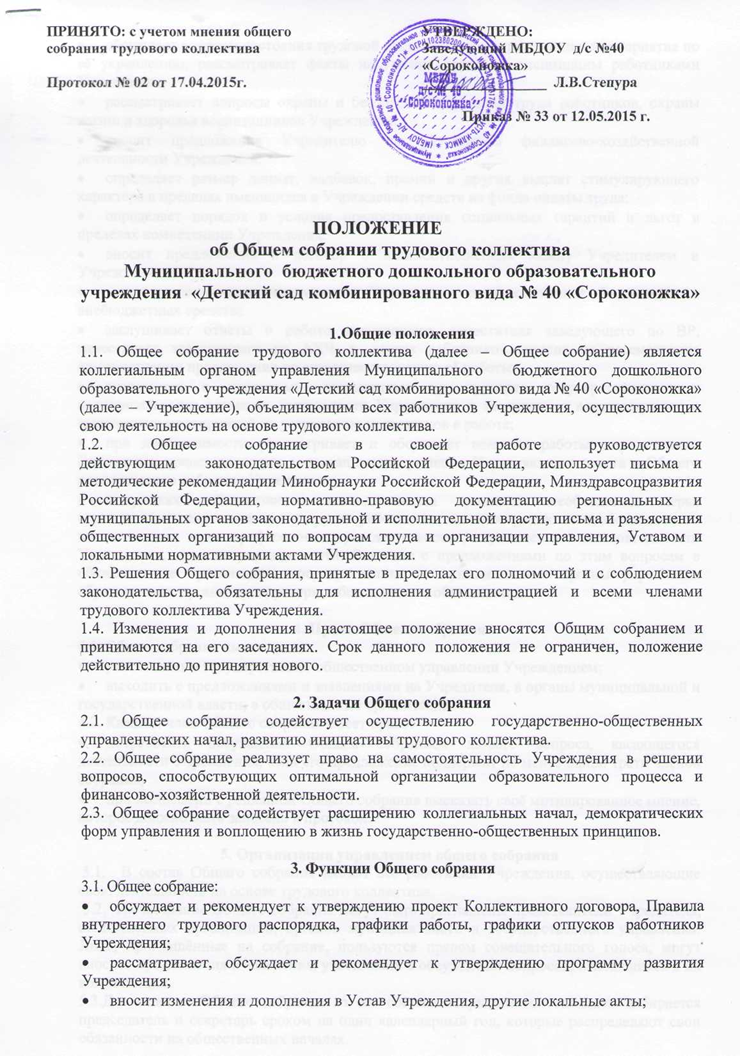 